Fiche de travail : 6èmesSéquence :  TOURISM IN LONDONRécapitulatif des points déjà vus en classe :Un aperçu sur la situation actuelle du Royaume-Uni (Pays/Brexit)Les aspects culturels et linguistiques retrouvés dans la ville de LondresDescription d’une image de deux quartiers londoniens (défavorisé/ luxueux)Florilège des monuments, lieux touristiques, historiques et culturels de la ville VocabulaireWarm-up/ vocabulaire étudié en classe : Consigne : Match the following words with their translations-To travel                                                                             -There is/There are                                    -A city			           -A crowd/ A mob-Monuments			           - Voyager-Food				-Le métro-Underground				-Behind/ At the back-Il y a				-La nourriture -Une foule				-Une ville-Une rue				-Des monuments-Devant				- In the front-Derrière				-In the cornerDans le coin				-A streetStudy of document : Etude de texteRead the textLondonFirst of all, London is a famous and historic city. It is the capital of England in the United Kingdom. The city is quite popular for international tourism because London is home to one of the oldest-standing monarchies in the western hemisphere. Rita and Joanne recently traveled to London. They were very excited for their trip because this was their first journey overseas from the United States.Secondly, among the popular sights that Rita and Joanne visited are Big Ben, Buckingham Palace, and the London Eye. Big Ben is one of London’s most famous monuments. It is a large clock tower located at the northern end of Westminster Palace. The clock tower is 96 meters tall. Unfortunately, Rita and Joanne were only able to view the tower from the outside. The women learned that the tower’s interior is undergoing renovations until 2021.Fortunately, the London Eye, the city’s famous Ferris wheel, was open to the public. The London Eye is situated along the southern shores of the Thames River. This attraction stands 135 meters high. It is one of London’s most well-known spots for gaining aerial views of the city. Each capsule of the Ferris wheel can hold up to 25 passengers. When their capsule stopped at the top of the Ferris wheel, the women took spectacular panoramic photographs of the beautiful cityscape below.The last place that Rita and Joanne visited was Buckingham Palace, the home of the Queen of England. The women were impressed by the palace’s incredible architecture and historical value. Both Rita and Joanne enjoyed watching the Queen’s guards outside the palace. These guards wore red tunic uniforms, shiny black boots, and bearskin hats. Despite the women’s attempts to catch the attention of the guards, the guards are specifically trained to avoid distractions. Because of this, the guards ignored the women completely.Joanne and Rita had an amazing time visiting the city of London, and they are inspired to seek more international travel destinations in the future.Questionnaire sur le texte « LONDON » (compréhension globale) : lis le document et entoure la bonne réponseQuestion 1 : (entourez l’intrus)All of the following are true about London except: 1 It was initially its own country.	2 It is home to the Queen of England.3 It borders the Thames River to the south.	4 It is the capital city of England.Question 2: (entourez la  bonne réponse)Why were Rita and Joanne excited for their trip? 1 Rita and Joanne love tasting international cuisine.	2 They had never before traveled internationally.3 Joanne’s parents recently moved to London.	4 They looked forward to spending time on the beach.Question 3: (entourez la  bonne réponse)Why couldn’t Rita and Joanne climb Big Ben?1 Joanne is afraid of heights.	2 The clock tower is closed for renovations.3 They did not bring enough money with them.	4 To climb the tower requires complicated equipment.Question 4: (entourez la  bonne réponse)From where did the women receive great overhead views of the city?1 Big Ben.	2 Buckingham Palace.3 The London Eye.	4 The River Thames.Question 5: (entourez la  bonne réponse)Which is not a characteristic of the Queen’s guards?1 Red tunics.	2 Bearskin hats.3 Shiny black boots.	4 Short attention spans.Question 6: (entourez la  bonne réponse)Because of their trip to London, Rita and Joanne:1 Want to move there permanently.	2 Would prefer to never return.3 Decided to travel internationally more often.	4 Were inspired to become photographers.Questions sur le texte « LONDON »(compréhension détaillée): What is the capital city of the UK? Describe it. Where have Rita and Joanne recently traveled ?Why were they very excited ?What is the most famous monument in London ?How high is the Clock tower ?What is going on with the building until 2021 ?Where is the most famous city wheel situated ?How high is this attraction ?How many passengers can the London Eye hold up ?What was the last place the women visited ?What did the guards wear on ?What are they both seeking in the future ?***Grammaire there is/ there are'There is' et 'there are'  signifient 'Il y a...'.'There is' est suivi d'un singulier et 'there are' d'un pluriel.Exemple :There is a dog in the garden.There are flowers in the garden.Grammar part I : There is vs There areExercice : Complétez par There is ou There are.1.         a dog in the car over there. 2.         a girl in the classroom. 3.          two beautiful flowers in the vase. 4.          a group of girls in the bus. 5.          a cat in the neighbours' garden . 6.          nine children near the bus. 7.          holes in this sheet of paper. 8.          cars on the car park. 9.          a toy on the chair. 10.        three cats in the basket. Grammar part II :   « To be vs To have »a)Conjugue le verbe « to be » et « to have » à toutes les personne au « simple present ».To be :                                                               To have :I (Je)                                                                     IYou (Tu)                                                              YouHe/She (Il/Elle)	              He/She/ItWe(Nous)	              WeYou(Vous)		      YouThey(Ils)		     Theyb) Fill the gap by writting the appropriate verb : To be or to have ? 1. I…..  hungry. 2. He….  a new car. 3. There…..  a chair over there. 4. He…. breakfast. 5. I …. 10 stone. 6. She ….  1 metre69 tall. 7. …. a good trip! 8. How much….. it? 9. The sky…..  blue. 10. The headmaster……  very old.***Final task :Imagine you are in London and you want to establish a program of activities to visit the main places. (Set a plan: hours, places). You can use the map to detail your schedule. Eventually, draw one of your favourite monuments (BIG BEN,LONDON EYE, LONDON TOWER BRIDGE or BUCKINGHAM PALACE)3 à 5 lignes maximum, utilise le vocabulaire e.g. (tool box) pour décrire ton plan d’activités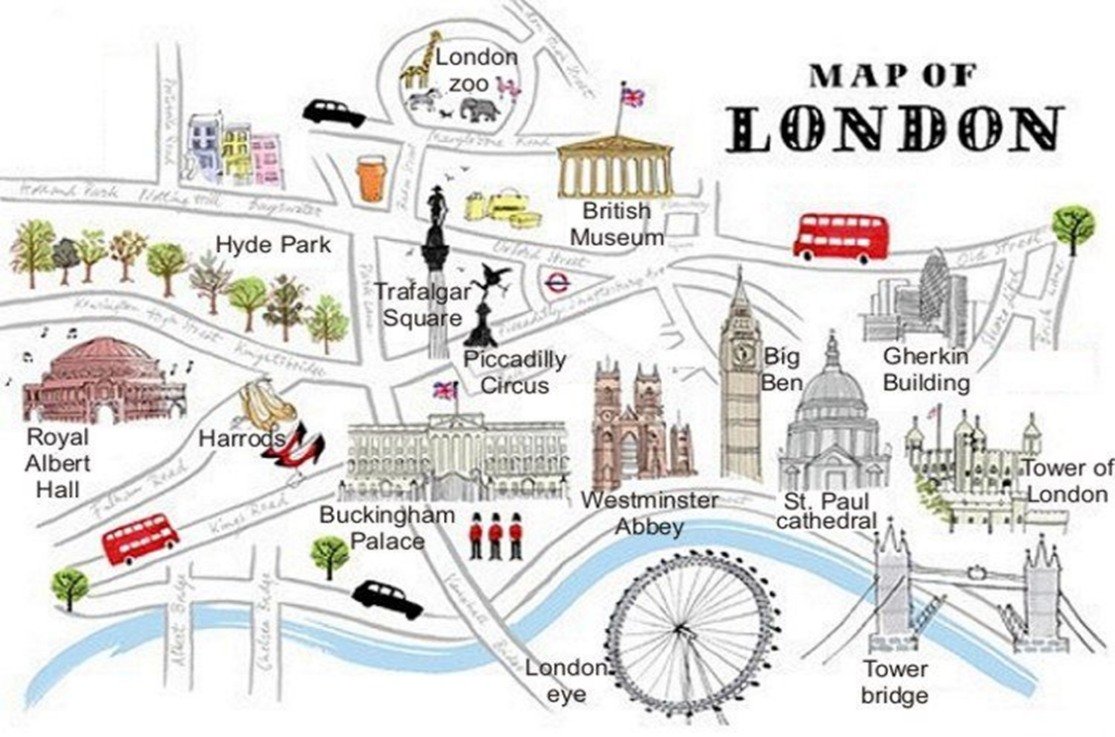 